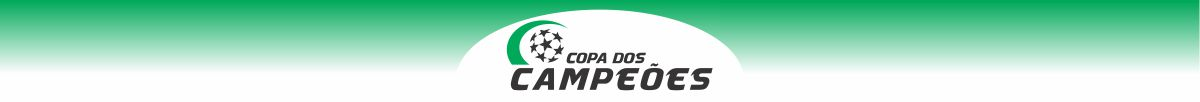 AUTORIZAÇÃO PARA HOSPEDAGEM DE ALUNO/ATLETA MENOR DE IDADEEu, ______________________________________________, RG: _____________, Telefone: _____________, na qualidade de ______________, AUTORIZO o(a) menor _________________________________________, nascido(a) em ___/___/_____, sexo _____________, RG: ______________, a hospedar-se em hotel, no município de Três Lagoas, junto à delegação do município de __________________________, exclusivamente no período de realização da COPA DOS CAMPEÕES 2019, de 17 a 20/07/2019.________________________ / MS, ___/___/_______                                      _________________________________________                                                                                                                             Assinatura do(a) Responsável LegalAUTORIZAÇÃO PARA HOSPEDAGEM DE ALUNO/ATLETA MENOR DE IDADEEu, ______________________________________________, RG: _____________, Telefone: _____________, na qualidade de ______________, AUTORIZO o(a) menor _________________________________________, nascido(a) em ___/___/_____, sexo _____________, RG: ______________, a hospedar-se em hotel, no município de Três Lagoas, junto à delegação do município de __________________________, exclusivamente no período de realização da COPA DOS CAMPEÕES 2019, de 17 a 20/07/2019.________________________ / MS, ___/___/_______                                      _________________________________________                                                                                                                             Assinatura do(a) Responsável LegalAUTORIZAÇÃO PARA HOSPEDAGEM DE ALUNO/ATLETA MENOR DE IDADEEu, ______________________________________________, RG: _____________, Telefone: _____________, na qualidade de ______________, AUTORIZO o(a) menor _________________________________________, nascido(a) em ___/___/_____, sexo _____________, RG: ______________, a hospedar-se em hotel, no município de Três Lagoas, junto à delegação do município de __________________________, exclusivamente no período de realização da COPA DOS CAMPEÕES 2019, de 17 a 20/07/2019.________________________ / MS, ___/___/_______                                      _________________________________________                                                                                                                             Assinatura do(a) Responsável Legal